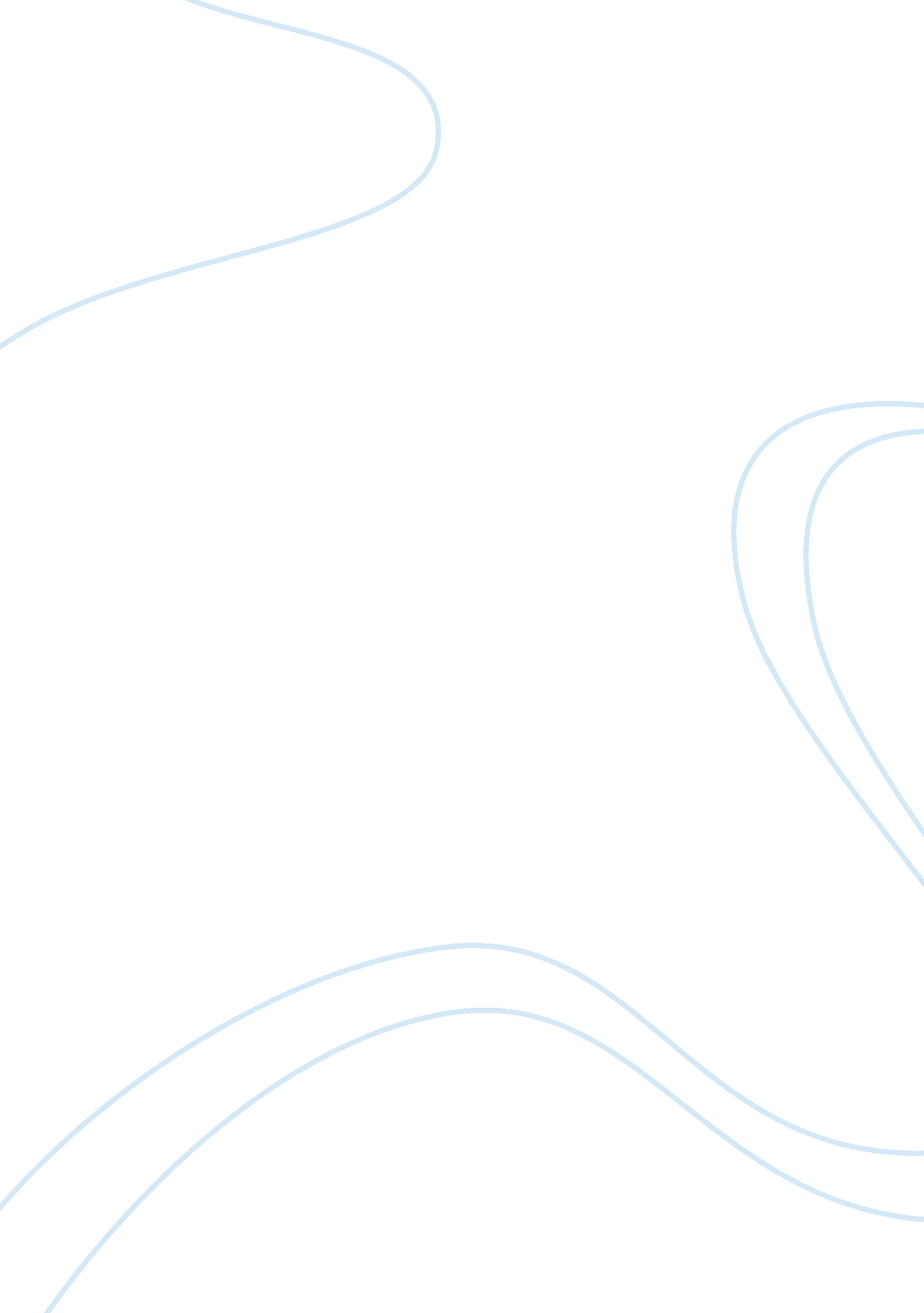 Read chapters 10 and 13 in your text-book, and respond to the following discussio...Sociology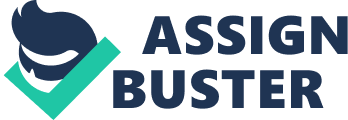 One of the reasons behind accessibility of nicotine and alcohol is their acceptability by the society and lack of legal regulations from the authority. Authority governing the legalizations of drugs determines how a drug is accessible in the society. Mainly, drugs that are legal are easily accessible to the public and are sold in public areas. Society also determines if a drug is going to be accessible to its people. The notion that has been put on certain drug determines how the drug is taken by the public. If a society have negative attitude towards a drug then the availability of the drug will be minimal. In case the drug is against the norms of the society, then the substance will be hard to obtain or use in public (Arguriou, 2011). 
Marijuana should not be legalized. This is because allowing the drug to be circulating in public domain will increase the number of smokers as people will be assured of getting access to more and more of the drugs. This will also increase the number of casualties that will be affected by smoking and eating marijuana (Arguriou 2011, p. 186). The drug has been associated with several health issues such as heart, liver and brain problems. Legalization of marijuana will therefore, increase these cases. 
There is a relationship between legality of the drug and its accessibility. When a drug is legal it will be easier to get access to the drug. On the other hand, race and ethnic background of an individual does not determine is a person will get access to the drug. Instead interest and peer groups determine how easily a person gets access to the drug. In addition to this, social class does not determine legality of the drug. Legality of all drugs is determined by the effects of the drug on the person irrespective of social class (Arguriou, 2011). 
Works Cited 
Arguriou, Petros. Pulp Med. New York: O Books, 2011. Print. 